АДМИНИСТРАЦИЯ ПЛАСТУНОВСКОГО СЕЛЬСКОГО 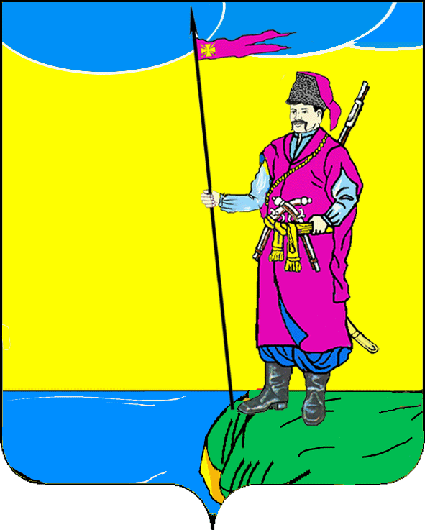 ПОСЕЛЕНИЯ ДИНСКОГО РАЙОНАПОСТАНОВЛЕНИЕот  29.04.2021 г.										№ 87станица ПластуновскаяОб утверждении Перечня налоговых расходов муниципального образования Пластуновское сельское поселение Динского районана 2021 финансовый годВ целях реализации статьи 174.3 Бюджетного кодекса Российской Федерации, постановления администрации Пластуновского сельского поселения Динского района от 16.06.2020 г. № 133 «Об утверждении Порядка формирования перечня и проведения оценки налоговых расходов муниципального образования Пластуновское сельское поселение Динского района» администрация п о с т а н о в л я ет:1. Утвердить Перечень налоговых расходов муниципального образования Пластуновское сельское поселение Динского района на 2021 финансовый год (прилагается).2. Контроль за выполнением настоящего постановления оставляю за собой.3. Настоящее постановление вступает в силу с момента его подписания и распространяет своё действие на правоотношения, возникшие с 01.01.2021. Глава Пластуновскогосельского поселения								С.К. ОлейникПРИЛОЖЕНИЕ к постановлению администрацииПластуновского сельского поселенияот 29.04.2021 г. № 87Перечень
налоговых расходов муниципального образования Пластуновское сельское поселение Динского района
на 2021 финансовый год Начальник финансового отдела администрацииПластуновского сельского поселения												С.М.Алексеева№
п/пНаименование налогов, по которым предусматриваются налоговые льготы, освобождения и иные преференцииМуниципальные правовые акты, их структурные единицы, которыми предусматриваются налоговые льготы, освобождения и иные преференции по налогамКатегории плательщиков налогов, для которых предусмотрены налоговые льготы, освобождения и иные преференцииНаименование муниципальных программ муниципального образования Пластуновское сельское поселение Динского района, наименования муниципальных правовых актов, определяющих цели социально-экономической политики муниципального образования Пластуновское сельское поселение Динского района, не относящиеся к муниципальным программам муниципального образования Пластуновское сельское поселение Динского района, в целях реализации которых предоставляются налоговые льготы, освобождения и иные преференции для плательщиков налоговНаименование целей социально-экономической политики муниципального образования Пластуновское сельское поселение Динского района, не относящихся к муниципальным программам муниципального образования Пластуновское сельское поселение Динского района, для реализации которых предоставляются налоговые льготы, освобождения и иные преференции для плательщиков налоговНаименование куратора налогового расхода муниципального образования Пластуновское сельское поселение Динского района12345671.Налог на имущество физических лицРешение Совета Пластуновского сельского поселения Динского района от 15.09.2016 года № 112 «О налоге на имущество физических лиц» (с внесенными в него изменениями и Физические лица дополнениями № 185-46/3 от 29.11.2017 г.; № 229-58/3 от 09.11.2018 г.; № 241-60/3 от 20.12.2018 г; № 30-09/4 от 28.02.2020 г; № 68-20/4 от 28.10.2020 г.)Физические лицаСоциальные целиФинансовый отдел администрации Пластуновского сельского поселения2.Земельный налогПункт 4.1 решения Совета Пластуновского сельского поселения Динского района от 29.10.2019 года № 10-02/4 «О земельном налоге»1. Органы местного самоуправления Пластуновского сельского поселения и муниципальные учреждения, подведомственные администрации Пластуновского сельского поселения Технические целиФинансовый отдел администрации Пластуновского сельского поселения3.Земельный налогПункт 4.2 решения Совета Пластуновского сельского поселения Динского района от 29.10.2019 года № 10-02/4 «О земельном налоге»1) Героев Советского Союза, Героев Российской Федерации, полных кавалеров ордена Славы;2) инвалидов I и II групп инвалидности;3) инвалидов с детства, детей-инвалидов;4) ветеранов и инвалидов Великой Отечественной войны, а также ветеранов и инвалидов боевых действий;5) физических лиц, имеющих право на получение социальной поддержки в соответствии с Законом Российской Федерации "О социальной защите граждан, подвергшихся воздействию радиации вследствие катастрофы на Чернобыльской АЭС" (в редакции Закона Российской Федерации от 18 июня 1992 года N 3061-I), в соответствии с Федеральным законом от 26 ноября 1998 года N 175-ФЗ "О социальной защите граждан Российской Федерации, подвергшихся воздействию радиации вследствие аварии в 1957 году на производственном объединении "Маяк" и сбросов радиоактивных отходов в реку Теча" и в соответствии с Федеральным законом от 10 января 2002 года N 2-ФЗ "О социальных гарантиях гражданам, подвергшимся радиационному воздействию вследствие ядерных испытаний на Семипалатинском полигоне";Социальные целиФинансовый отдел администрации Пластуновского сельского поселения4.Земельный налогПункт 4.3 решения Совета Пластуновского сельского поселения Динского района от 29.10.2019 года № 10-02/4 «О земельном налоге»7. Многодетные семьи, имеющие трех и более детей, в отношении одного земельного участка, находящегося в собственности, постоянном (бессрочном) пользовании или пожизненном наследуемом владении, приобретенных (предоставленных) для жилищного строительства, ведения личного подсобного хозяйства, садоводства или огородничества, и не используемых в предпринимательской деятельностиСоциальные целиФинансовый отдел администрации Пластуновского сельского поселения